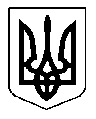 УКРАЇНАВІДДІЛ ОСВІТИ   ОСТРОЗЬКОЇ  РАЙДЕРЖАДМІНІСТРАЦІЇНАВЧАЛЬНО-ВИХОВНИЙ КОМПЛЕКС “МЕЖИРІЦЬКА ЗАГАЛЬНООСВІТНЯ ШКОЛА І-ІІІ СТУПЕНІВ – ДОШКІЛЬНИЙ НАВЧАЛЬНИЙ ЗАКЛАД (дитячий садок)”                                                                Наказ07 лютого 2019 року			  с.Межиріч                                      № Про  затвердження Плану заходів,спрямованих на запобігання та протидію булінгу         Відповідно до Закону України, який набув чинності 19 січня 2019 року від 18.12.2018 року  № 2657-VIII «Про внесення змін до деяких законодавчих актів України щодо протидії булінгу (цькуванню)», листа відділу освіти від 06.02.2018 № 153/01-25 та з метою підвищення рівня інформованості учнів та педагогічних працівників щодо форм, причин та наслідків насильства, боулінгу,  формування поваги до права та свобод людини, нетерпимості до приниження її честі і гідностіНАКАЗУЮ:Заступнику директора з виховної роботи Ковальчук Н.В.:     1.1. довести до відома та безумовного виконання педагогічними працівниками законодавчих вимог у зв’язку із прийняттям Закону України від 18.12.2018 року  № 2657-VIII «Про внесення змін до деяких законодавчих актів України щодо протидії булінгу (цькуванню)»     1.2. розробити план заходів щодо профілактики булінгу в школі     1.3.розробити пам’ятки спрямовані на запобігання та протидію боулінгуКласним керівникам: 2.1. про випадки булінгу в класі, в школі негайно повідомляти адміністрацію закладу, службу у справах дітей та органи Національної поліції України,3. Соціальному педагогу Гулько О.А. та педагогу-організатору Гаврилюк О.Р.:    3.1. провести тренінгове заняття та анкетування з метою ознайомлення учнів з поняттям, формами та структурою булінгу;     4. Контроль за виконання даного наказу залишаю за собою.     Керівник навчального закладу                           Л.В.ДубінчукДодаток до наказу по НВК                                                                                                від 07.02.2019р.ПЛАН ЗАХОДІВ ЩОДО ПРОФІЛАКТИКИ БУЛІНГУ В УЧНІВСЬКОМУ СЕРЕДОВИЩІ    2018-2019н.р.Заступник директора з виховної роботи                    Н.В.Ковальчук№НАЗВА ЗАХОДУЦІЛЬОВА АУДИТОРІЯТЕРМІН ПРОВЕДЕННЯ1.Тренінгове заняття «Профілактика булінгу в учнівському середовищі».5-11кл.січень2.Анкетування «Булінг у школі та як з ним боротися..5-11кллютий3.Поради вчителям «Як допомогти дітям упоратися з булінгом».1-11кл.Протягом року4.Години спілкування на тему: «Кібербулінг».9-11кл.Протягом року5.Корисні правила-поради для  профілактики і подолання кібербулінгу.9-11кл.Протягом року6.Перегляд відео презентацій «Булінг в школі. Як його розпізнати», «Кібербулінг або агресія в інтернеті: Способи розпізнання і захист дитини».5-11кл.Протягом року7.Круглий стіл для батьків «Поговоримо про булінг та кібербулінг».БатькиЛютий Травень8.Поради батькам, щоби зменшити ризик булінгу та  кібербулінгу для своєї дитини.БатькиГруденьТравень9.Міні-тренінг "Як навчити дітей безпечної поведінки в Інтернеті".2-4кл.Січень -лютий10.Круглий стіл для педагогічного колективу «Безпечна школа. Маски булінгу».Педагогічний колективБерезень11.Бесіда –тренінг «Віртуальний терор: тролінг і кібербулінг».6-8кл.Квітень12.Консультативний пункт «Скринька довіри».Постійно